Карта урока «Лишайники – организмы-загадки»Методы изучения живой природы:Наблюдение;Измерение;Эксперимент (опыт);Моделирование;Сравнение;Другие: ________________Внешнее строение лишайника:Задачи урока:________________________________________________________________________________________________________________________________________________________________________________________________________________________________________________________________________________________________________________________Клеточное строение лишайника: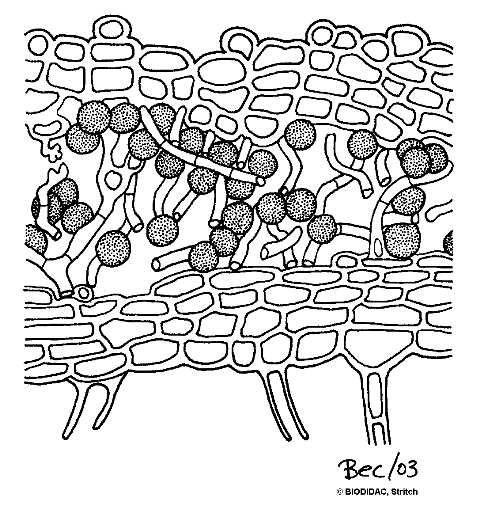 __________________«Оживление лишайника».Результат: _____________________________________________________________________________________________Вывод: ________________________________________________________________________________________________Схема взаимоотношений в организме лишайника:Вывод: _________________________________________________________________________________________________Синквейн:  Проанализируйте в группах утверждения, касающиеся условий обитания, строения, питания, размножения, роли в биологических сообществах лишайников. Сравните результаты своей работы с образцом.Вывод по уроку: ______________________________________________________________________________________Вы – ученый альголог. Выполните тест «Водоросли» самостоятельно, отметив правильные утверждения знаком «+», неправильные знаком «-». Осуществите самопроверку по образцу.Осуществите взаимопроверку в паре с ученым-микологом.Вы – ученый миколог.Выполните тест «Грибы» самостоятельно, отметив правильные утверждения знаком «+», неправильные знаком «-».  Осуществите самопроверку по образцу.Осуществите взаимопроверку в паре с ученым-альгологом.Вы – ученый альголог. Прочитайте текст «Лишайники». Совместно с коллегами альгологами заполните сравнительную таблицу: «Сравнение лишайников и водорослей»:Вы – ученый миколог.Прочитайте текст «Лишайники». Совместно с коллегами микологами заполните сравнительную таблицу: «Сравнение лишайников и грибов»:Тема синквейна (1 слово: существительное)________________________________________________________________Описание признаков и свойств объекта (2 слова: прилагательные или причастия)________________________________________________________________Характерные действия объекта (3 слова: глаголы или деепричастия)________________________________________________________________Личное отношение к объекту (4 слова)________________________________________________________________Суть объекта (1 слово-резюме)________________________________________________________________